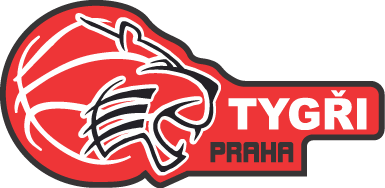 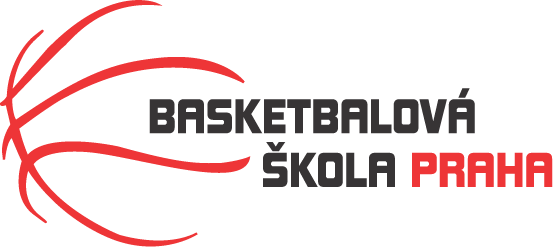 Rozpis turnaje mladších minižákyň U12, ročník 2010 a mladšíPořadatel: Basketbalová škola Tygři PrahaKontaktní osoba: Petra Michálková (776 232 227, michalkovapetra@seznam.cz)Termín:  13.11.2021Místo: Sportovní hala Jeneč, Lidická 210, Jeneč, 252 61Rozhodčí: deleguje ČABR-P, každé družstvo uhradí jednoho rozhodčího v utkání (300,- Kč)Sobota 13.11.20218:30	USK Praha – BK Kralupy Junior (7)10:00	BŠ Tygři Praha – USK Praha (2)11:30	BK Kralupy Junior – BA Sparta (3)13:00	BA Sparta – BŠ Tygři Praha (27)Startovné na turnaji 300,- Kč/zápasPořadatel dodá hrací míč na turnaj, míče na rozcvičení si přinesou družstva vlastní!!Rozdělovník: STK-PBS - P. Mondschein
ČABR-P - P. Sušer, R. Treml
USK Praha – V. Smiljanič
BA Sparta – H. Šmídková
BK Kralupy – R. Hniličková